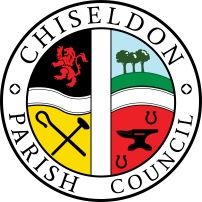 Contact details:Clerk – 01793 740744 clerk@chiseldon-pc.gov.ukYou are summoned to the Environment, General Purpose and Amenities Committee meeting.Remote login via MS Teams, Monday 18th January 2021 at 7.30pm. Meeting link at the bottom of the agenda.AGENDA     Next meeting: Monday 15th February 2021 at 7.30pm Remote MS Teams meeting Signed: C Wilkinson (Clerk).  Date:13.01.2021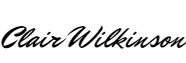 Legislation to allow the council to vote and/or act:Item 12 LGA 1892 s.8 (1)(i) Item 15 LGA 1892 s.8 (1)(i) Item 16 LGA 1892 s.8 (1)(i) Residents requiring the additional information as listed in this agenda should contact the Clerk on the details above to ask for a copy.  The information will be displayed on our website where possible.https://teams.microsoft.com/l/meetup-join/19%3a9e01c850e5354f10b1fdba24c2c873fe%40thread.tacv2/1610371027150?context=%7b%22Tid%22%3a%22994eb4e1-2fcb-47f9-a34e-66c6767624a1%22%2c%22Oid%22%3a%22abfe080e-0d86-401d-95dd-e231c117cc34%22%7d                                1.Attendances and apologies for absence to be received and approval voted on.2.      Declarations of interest and vote on any dispensations submitted3.Public recess4.5.Approval of minutes of meeting 21st December 2020.  Action Points6.7.8.9.10.11.12.13.14.15.16.17.18.19.PARISHING PROGRESS - No items(Note – CVPA and Rec Hall closed due to Covid lockdown)    PARISH APPEARANCE  DEFERRED FROM DEC 2020Approval of final draft of cycling poster design and locations. See additional documentation  Resident request for “No Ball Games” signs at the Downs Road garage site. (Discuss whether this should go to SBC first?)    BUILDING & AMENITY PRIORITES             TENNIS  CLUBTennis Club representative to update Committee             FOOTBALL CLUBFootball club representative to update CommitteePAVILION –  no itemsALLOTMENTS – Cllr Duke to Chair these 2 itemsTrees along path need cutting back, decision on contractor to appoint for the work – See additional documentation for quotesPlot holder has cut back apple trees on plot without permission, decision on any action to take – See additional documentation.   REC HALL, GROUND & CAR PARK DEFERRED FROM DEC 2020New playground facility at Rec field. Preliminary discussion on what is required so Admin Officer can start applying for grants to fund this work.Age rangeFlooringFencingMaterials used – metal/wood etcType of equipment – similar to CVPA or investigate alternatives.Discussion on whether further warning signs for gym needed. See additional documentation.                       CVPAResidents request for flooring marketing at basketball hoop. Have offered to paint the markings if CPC supply the paint. Approx £17.50 plus postage per 2.5ltr tinCEMETERIES – no itemsCOMMUNITY PRIORITIESVULNERABLE PEOPLE AND BIOSITEMS FOR INCLUSION ON NEXT AGENDA(Cannot be discussed or voted on at this meeting)